Publicado en  el 18/03/2014 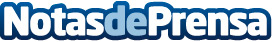 ESIC, entre la élite mundial según CNN ExpansiónDatos de contacto:ESICNota de prensa publicada en: https://www.notasdeprensa.es/esic-entre-la-elite-mundial-segun-cnn-expansion_1 Categorias: http://www.notasdeprensa.es